DERS 7Dersin Konusu: 1. FİİLLERİN ŞİMDİKİ/GENİŞ ZAMAN ÇEKİMİ2. ERMENİCEDE İSMİN AYRILMA HALİ -ից3. Յ ve Վ HARFLERİNİN TANITILMASI VE KELİME HAZİNESİNİ GELİŞTİRMEYE YÖNELİK ÇALIŞMALAR.ԶՐՈՒՅՑA: Բարև՛:B: Բարև՛:A: Ինչպե՞ս եք Էմին:B: Շնորհակալություն, լավ եմ:A: Իսկ դո՞ւ:B: ես վատ եմ:A: Ինչո՞ւ:B: Մի քիչ հոգնել եմ:A: Մնաս բարո՛վ:B: Մնաս բարո՛վ:Fiillerin Şimdiki/Geniş Zaman ÇekimiErmenicede şimdiki/geniş zaman çekimi yapmak için mastar eki olan “–ել”ya da “–ալ” atılır ve süreklilik ifade eden –ում çekim eki getirilir ve yardımcı fiille birlikte çekimlenir. Օրինակ՝Ասել (Söylemek)                                  Ես ասում եմ                       Մենք ասում    ենք                                  Դու ասում ես                       Դուք ասում     եք                                   Նա ասում  է                       Նրանք ասում   ենԿարդալ (Okumak)                                 Ես կարդում  եմ                      Մենք կարդում  ենք                                 Դու կարդում ես                      Դուք կարդում  եք                                Նա կարդում  է                         Նրանք կարդում ենErmenicede İsmin Ayrılma Hali -իցSonuna eklendiği isme ayrılma anlamı katar. “Nereden”, “Neyden/Kimden” sorularının cevabını verir.Օրինակ՝Ես եկել եմ Անկարայից: (Ankara’dan geldim.)Նա վախենում է օձից: (O yılandan korkar.)Նրանք պարում են ուրախությունից: (Sevinçten dans ediyorlar.)Tek heceli veya son hecesinde -ի ve -ու bulunduran kelimeler ismin ayrılma hali eki -ից aldığı zaman -ի ve -ու sesleri düşme eğilimi gösterir.Օրինակ՝          Ջուր            Su    վախը ջրից     Su korkusuտուն 		ev  Ես դուրս եկավ տնից: Evden çıktım.Daktilo harflerini tanıtmak ve harflerin yazımını öğretmek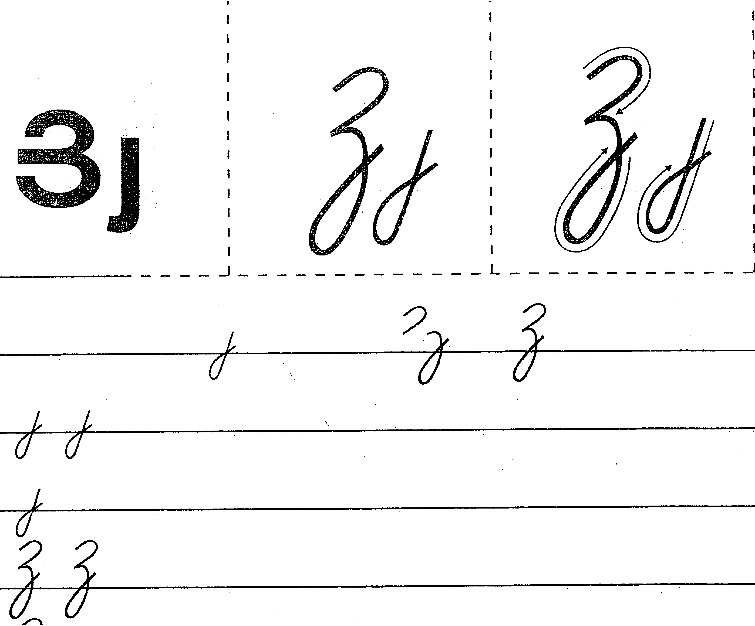 Օրինակ՝Այս Սայլ  Սույն Կայարան Լայն Այնպես Յասաման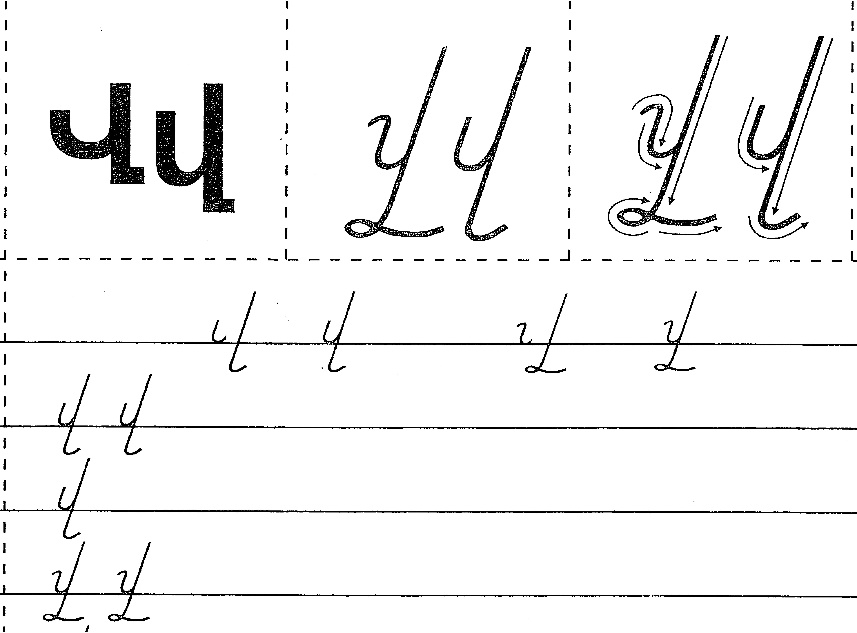 Օրինակ՝Վար Վարս Վարսավիր Վեր Վերմակ Վերելակ  Նավ Նավակ Նավավար